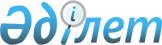 Об установлении публичного сервитута товариществу с ограниченной ответственностью "KTTelecom"Постановление акимата Жаркаинского района Акмолинской области от 4 августа 2022 года № А-8/292
      В соответствии со статьями 17, пунктом 4 статьи 69 Земельного кодекса Республики Казахстан, статьей 31 Закона Республики Казахстан "О местном государственном управлении и самоуправлении в Республике Казахстан", акимат Жаркаинского района ПОСТАНОВЛЯЕТ:
      1. Установить товариществу с ограниченной ответственностью "KTTelecom" публичный сервитут на землях сельскохозяйственного назначения и землях запаса Жаркаинского района с учетом общественных интересов сроком на 5 лет, согласно приложению к настоящему постановлению.
      2. Товариществу с ограниченной ответственностью "KTTelecom" провести рекультивацию на землях сельскохозяйственного назначения и землях запаса Жаркаинского района.
      3. Государственному учреждению "Отдел сельского хозяйства, земельных отношений и предпринимательства" Жаркаинского района в установленном законодательством Республики Казахстан порядке обеспечить:
      1) направление настоящего постановления на официальное опубликование в Эталонном контрольном банке нормативных правовых актов Республики Казахстан;
      2) размещение настоящего постановления на интернет-ресурсе акимата Жаркаинского района после его официального опубликования.
      4. Контроль за исполнением настоящего постановления оставляю за собой.
      5. Настоящее постановление вводится в действие по истечении десяти календарных дней после дня его первого официального опубликования. Земли сельскохозяйственного назначения и земли запаса Жаркаинского района, на которых устанавливается публичный сервитут
					© 2012. РГП на ПХВ «Институт законодательства и правовой информации Республики Казахстан» Министерства юстиции Республики Казахстан
				
      Исполняющий обязанности акима Жаркаинского района

Б.Шонов
Приложение
к постановлению акимата
Жаркаинского района
от 4 августа 2022 года
№ А-8/292
№
п.п.
Номер шахты
Координаты земельных участков
Координаты земельных участков
Площадь, га
Наименование сельского округа
№
п.п.
Номер шахты
сев. Широта
вост. Долгота
Площадь, га
Наименование сельского округа
1
1-1
51012' 34,15"С
66007' 27,19"В
1,1
село Пятигорское
2
1-2
51013' 53,01"С
66011' 25,18"В
1,1
Отрадный сельский округ
3
1-3
51007' 38,33"С
66011' 33,89"В
1,1
село Гастелло
4
1-4
51006' 17,43"С
66009' 03,33"В
1,1
село Гастелло
5
1-5
51005' 45,73"С
66005' 01,80"В
1,1
село Гастелло
6
1-6
51003' 21,11"С
66004' 57,31"В
1,1
село Гастелло
7
1-7
51006' 32,83"С
66000' 54,83"В
1,1
село Гастелло
8
1-8
51010' 20,84"С
66004' 45,82"В
1,1
 село Гастелло
9
1-9
51014' 10,96"С
66004' 53,16"В
1,1
село Гастелло 
10
1-10
51016' 25,51"С
66007' 40,28"В
1,1
село Гастелло
11
LCC
51010' 01,77"С
66008' 17,74"В
1,1
село Гастелло
12
2-1
50058' 13,08"С
66016' 13,34"В
1,1
село Львовское
13
2-2
50053' 04,88"С
66017' 17,76"В
1,1
Валихановский сельский округ
14
2-3
50052' 13,35"С
66008' 51,47"В
1,1
село Львовское
15
2-5
50057' 32,21"С
66008' 06,94"В
1,1
село Пригородное
16
2-6
50057' 44,99"С
65058' 59,41"В
1,1
село Пригородное
17
3-1
51018' 35,85"С
65049' 29,74"В
1,1
Костычевский сельский округ
18
3-2
51011' 34,02"С
65045' 35,78"В
1,1
Костычевский сельский округ
19
3-3
51013' 52,01"С
65054' 44,00"В
1,1
Костычевский сельский округ
20
3-4
51008' 39,06"С
65052' 56,98"В
1,1
Костычевский сельский округ
21
3-5
51007' 26,61"С
65043' 30,13"В
1,1
село Пригородное
22
3-6
51016' 16,61"С
65043' 17,70"В
1,1
Костычевский сельский округ
23
5-1
50054' 46,40"С
65041' 08,85"В
1,1
село Пригородное
24
5-4
51002' 41,92"С
65050' 19,60"В
1,1
село Пригородное
25
5-5
51001' 59,64"С
65041' 07,18"В
1,1
село Пригородное
26
5-6
50056' 15,99"С
65049' 25,30"В
1,1
село Пригородное
27
6-1
51019' 37,50"С
66007' 20,09"В
1,1
село Пятигорское
28
6-2
51020' 43,12"С
65057' 50,47"В
1,1
Костычевский сельский округ
29
6-3
51027' 05,17"С
65057' 52,00"В
1,1
Костычевский сельский округ
30
6-4
51024' 39,61"С
66015' 38,38"В
1,1
село Пятигорское
31
6-5
51025' 52,21"С
66007' 03,02"В
1,1
Костычевский сельский округ
32
6-6
51019' 27,40"С
66016' 11,80"В
1,1
Отрадный сельский округ
33
8-2
51021' 27,73"С
65033' 25,15"В
1,1
Костычевский с/о
34
8-4
51029' 32,95"С
65048' 15,99"В
1,1
село Пригородное